评论采集需要在采集设置里设置COOKIE 以下是COOKIE 获得方式COOKIE会过期，如果评论无法采集，请更新COOKIE打开Google Chrome 如果没有请下载 Google Chrome游览器随便打开一个带评论的天猫商品链接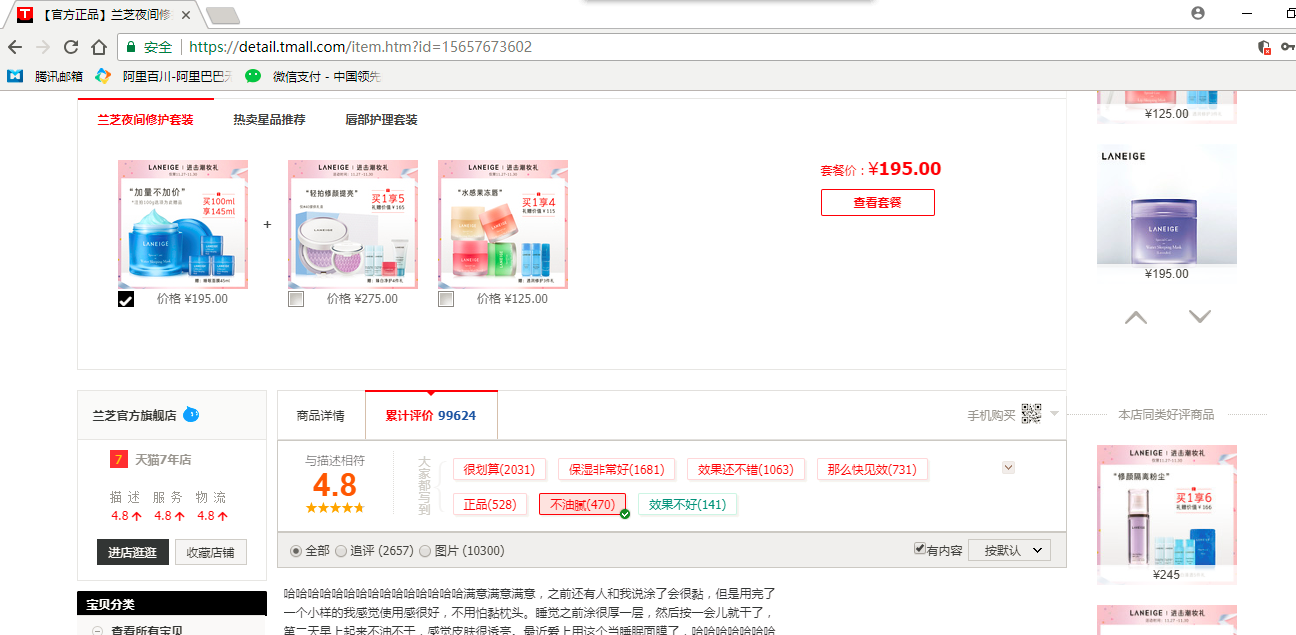 页面拉到评论这个地方空白处点击右键  ->选择检查 选择NetWork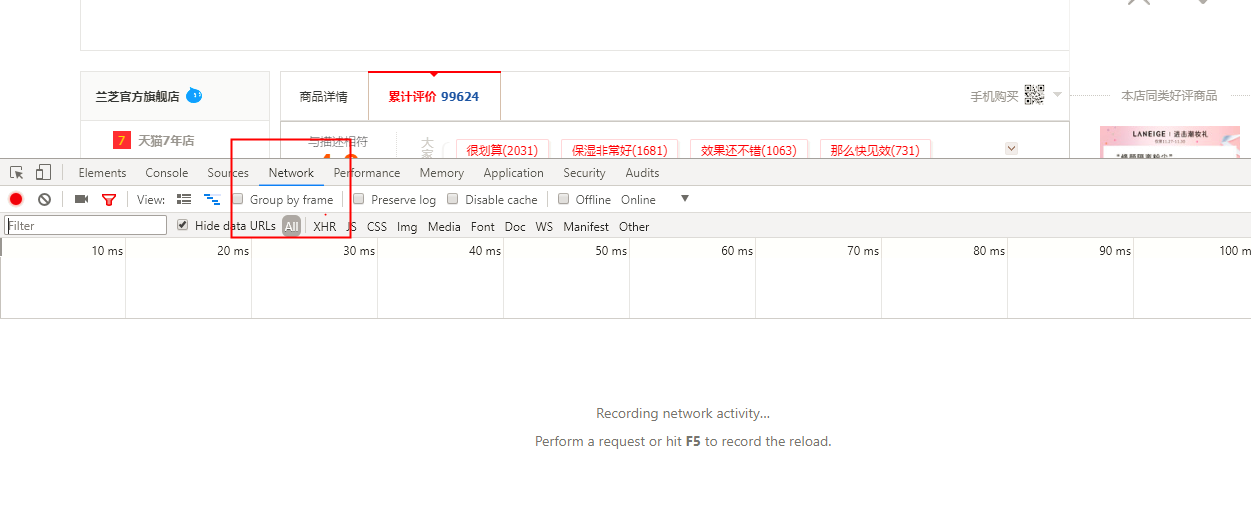 6、随便点击一个评论，在右边headers中选择COOKIES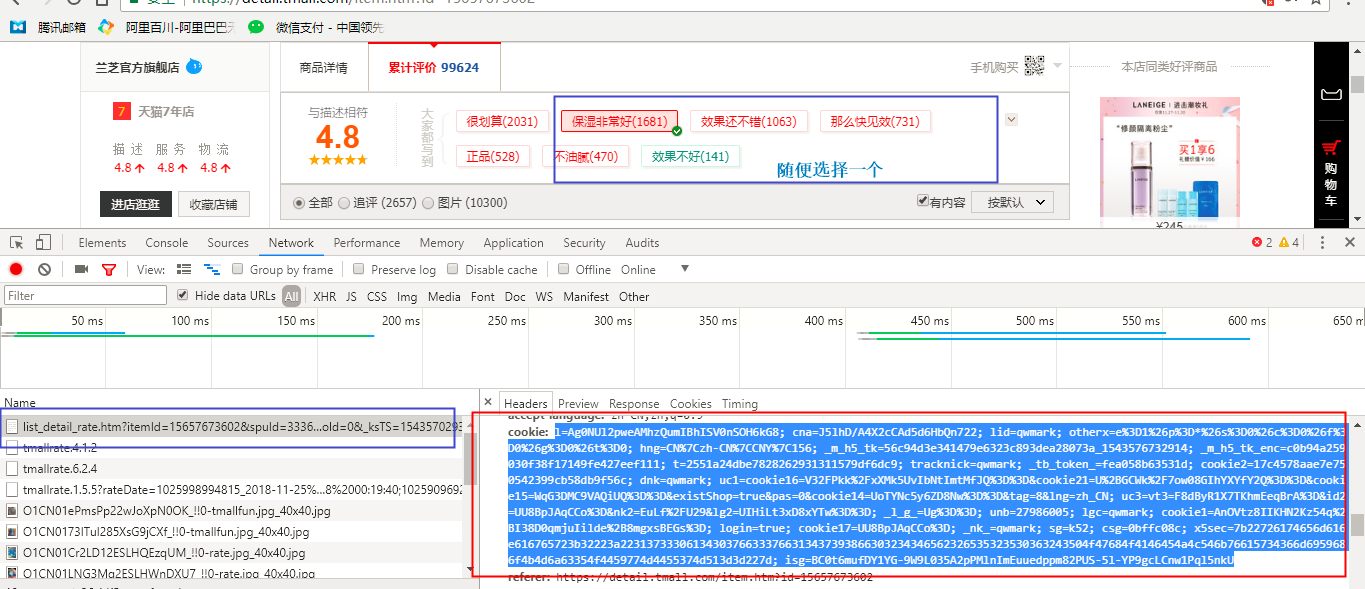 